Getting Set UpThere are four steps to being completely set up and ready for class:Create a Turning AccountRegister Clicker Device ID Register LicenseEnroll in CoursesHow to Create a Turning AccountGo to Canvas - your professor should have provided a link to the Turning Account website on their Canvas PageTo access this login to Canvas:Select the desired course and go to the Modules TabClick the Canvas Registration System LinkThis will take you to the Turning Account site Create AccountVERY IMPORTANT: Use your Penn email to create your account How to Register a Clicker Device IDLogin to your account at Turning AccountGo to Profile and select the Manage Response Devices tabClick on “Add a Device”Either purchase a response device or register Device IDThe Device ID will be on the back of your clicker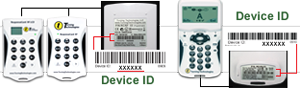 How to Register a LicenseLogin to your account at Turning AccountGo to Profile and select the Manage Licenses tabClick on “Add License”Either purchase or redeem a licenseNote:  Buying a license will give you access to ResponseWareHow to Enroll in a CourseLogin to your account at Turning AccountGo to the Enroll tabSearch for course by course name, ID, professor, or exact email addressSelect desired course(s) and click “Enroll”ResponseWareWhat is ResponseWare?Software that allows you to respond to polls through the web or your phone/tabletHow to Use ResponseWareRespond on the WebGo to https://responseware.turningtechnologies.com/responseware/ (necessary log in may be required)Enter in the Session ID provided by the  professor and click “Join”Respond on Phone/TabletDownload ResponseWare appSelect “Join As” and enter in your informationSelect “Identify Myself As” and enter in your informationSelect “Session to Join” and enter in the Session ID provided by professorClick “Join”RESPONSEWARE FAQ: https://www.turningtechnologies.com/pdf/International/ResponseWareStudentFAQ.pdfRESPONSEWARE USER GUIDE: 
https://www.turningtechnologies.com/pdf/International/UG-ResponseWare-iPhone.pdfREGISTER THROUGH CANVAS GUIDE: http://www.sas.upenn.edu/computing/sites/www.sas.upenn.edu.computing/files/Canvas_TP5_StudentGuide_2014-Penn.pdf